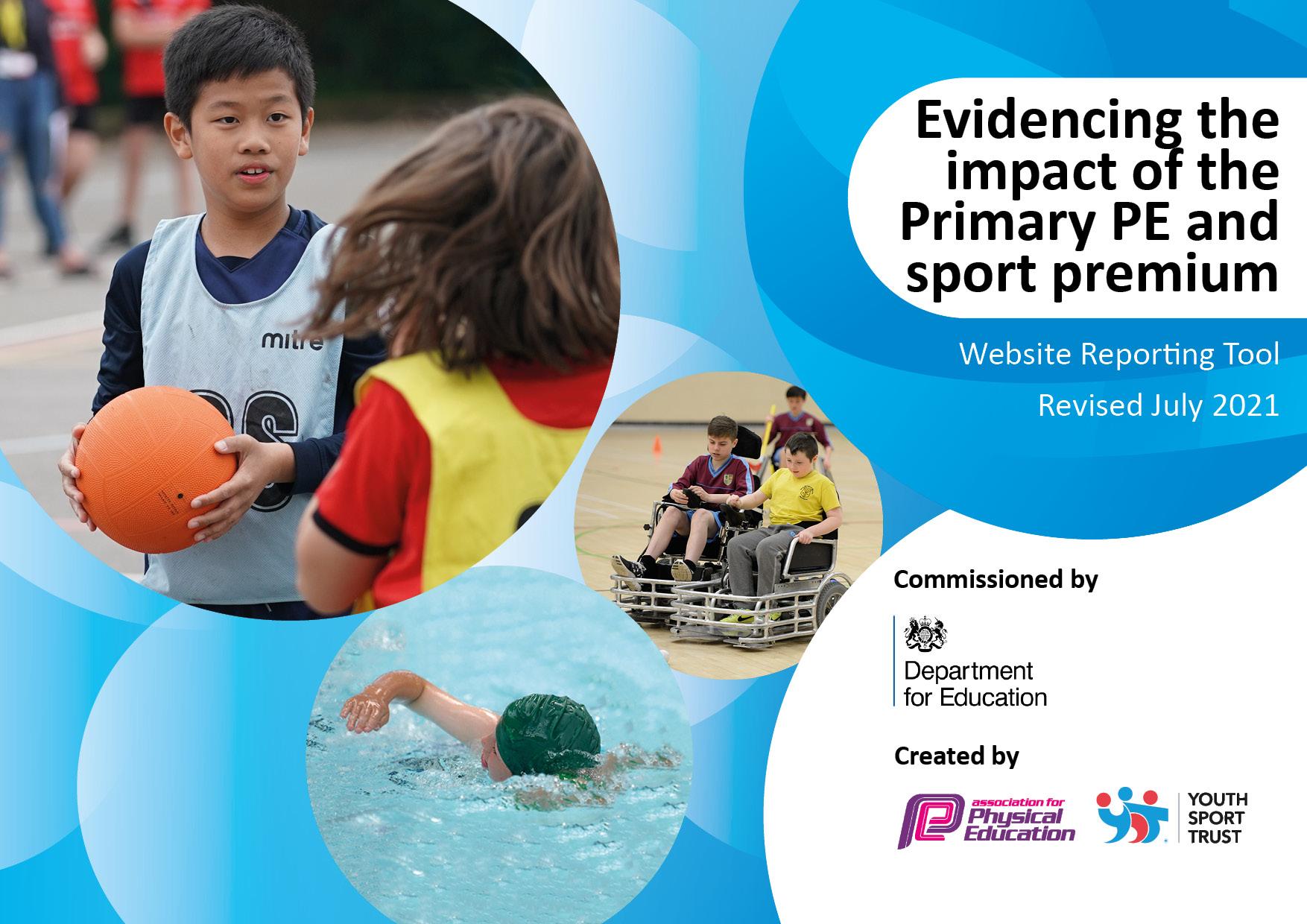 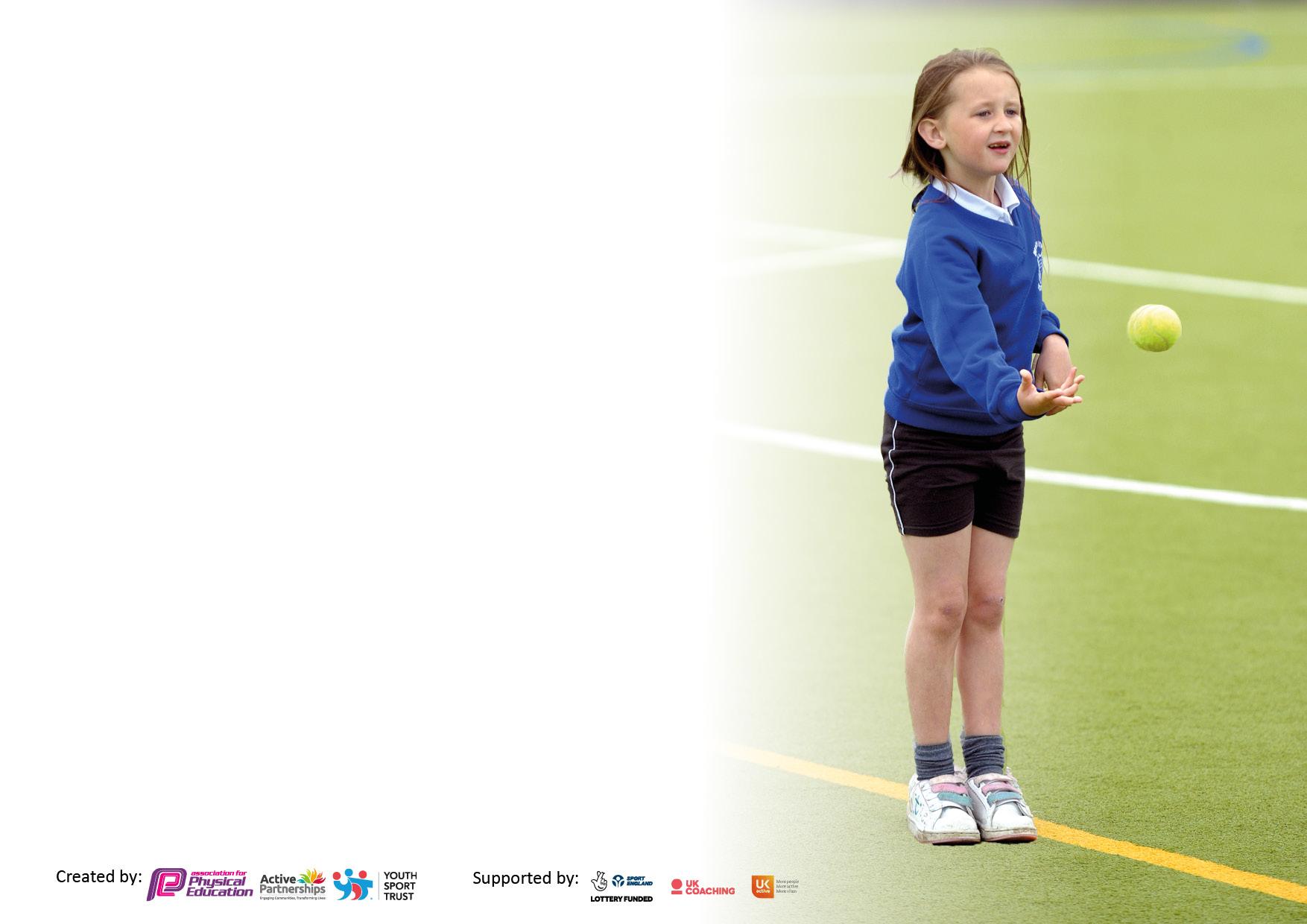 It is important that your grant is used effectively and based on school need. The Education Inspection Framework makes clear there will be a focus on ‘whether leaders and those responsible for governors all understand their respective roles and perform these in a way that enhances the effectiveness of the school’.Under the Quality of Education Ofsted inspectors consider:Intent - Curriculum design, coverage and appropriatenessImplementation - Curriculum delivery, Teaching (pedagogy) and AssessmentImpact - Attainment and progressTo assist schools with common transferable language this template has been developed to utilise the same three headings which should make your plans easily transferable between working documents.Schools     must     use     the      funding      to      make      additional      and      sustainable      improvements to    the    quality    of    Physical    Education,    School     Sport     and     Physical     Activity     (PESSPA) they offer. This means that you should use the Primary PE and sport premium to:Develop or add to the PESSPA activities that your school already offerBuild capacity and capability within the school to ensure that improvements made now will benefit pupils joining the school in future yearsThe Primary PE and sport premium should not be used to fund capital spend projects; the school’s budget should fund these.Pleasevisitgov.ukfortherevisedDfEguidanceincludingthe5keyindicatorsacrosswhichschoolsshoulddemonstrate animprovement.Thisdocumentwillhelpyoutoreviewyourprovisionandtoreportyourspend.DfEencouragesschools to use this template as an effective way of meeting the reporting requirements of the Primary PE and sport premium.We recommend you start by reflecting on the impact of current provision and reviewing the previous spend.Schools are required to publish details of how they spend this funding, including any under-spend from 2019/2020, as well as on the impact it has on pupils’ PE and sport participation and attainment. All funding must be spent by 31st July 2022.We recommend regularly updating the table and publishing it on your website throughout the year. This evidences your ongoing self-evaluation of how you are using the funding to secure maximum, sustainable impact. Final copy must be posted on your website by the end of the academic year and no later than the 31st July 2021. To see an example of how to complete the table please click HERE.Created by:	Supported by: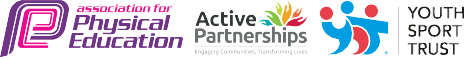 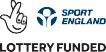 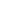 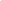 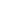 Total amount carried over from 2019/20£ 10,887Total amount allocated for 2020/21£ 18,273How much (if any) do you intend to carry over from this total fund into 2021/22?£ 1,455Total amount allocated for 2021/22£ 18,150Total amount of funding for 2021/22. To be spent and reported on by 31st July 2022.£ 19,605Meeting national curriculum requirements for swimming and water safety.N.B. Complete this section to your best ability. For example you might have practised safe self-rescue techniques on dry land which you can then transfer to the pool when school swimming restarts.Due to exceptional circumstances priority should be given to ensuring that pupils can perform safe self rescue even if they do not fully meet the first two requirements of the NC programme of studyWhat percentage of your current Year 6 cohort swim competently, confidently and proficiently over a distance of at least 25 metres?N.B. Even though your pupils may swim in another year please report on their attainment on leaving primary school at the end of the summer term 2021.Please see note aboveUnable to report due to COVID-19What percentage of your current Year 6 cohort use a range of strokes effectively [for example, front crawl, backstroke and breaststroke]?Please see note aboveUnable to report due to COVID-19What percentage of your current Year 6 cohort perform safe self-rescue in different water-based situations?Unable to report due to COVID-19Schools can choose to use the Primary PE and sport premium to provide additional provision for swimming but this must be for activity over and above the national curriculum requirements. Have you used it in this way?NoAcademic Year: 2020/21Total fund allocated:Date Updated:Date Updated:Key indicator 1: The engagement of all pupils in regular physical activity – Chief Medical Officers guidelines recommend that primary school pupils undertake at least 30 minutes of physical activity a day in schoolKey indicator 1: The engagement of all pupils in regular physical activity – Chief Medical Officers guidelines recommend that primary school pupils undertake at least 30 minutes of physical activity a day in schoolKey indicator 1: The engagement of all pupils in regular physical activity – Chief Medical Officers guidelines recommend that primary school pupils undertake at least 30 minutes of physical activity a day in schoolKey indicator 1: The engagement of all pupils in regular physical activity – Chief Medical Officers guidelines recommend that primary school pupils undertake at least 30 minutes of physical activity a day in schoolPercentage of total allocation:Key indicator 1: The engagement of all pupils in regular physical activity – Chief Medical Officers guidelines recommend that primary school pupils undertake at least 30 minutes of physical activity a day in schoolKey indicator 1: The engagement of all pupils in regular physical activity – Chief Medical Officers guidelines recommend that primary school pupils undertake at least 30 minutes of physical activity a day in schoolKey indicator 1: The engagement of all pupils in regular physical activity – Chief Medical Officers guidelines recommend that primary school pupils undertake at least 30 minutes of physical activity a day in schoolKey indicator 1: The engagement of all pupils in regular physical activity – Chief Medical Officers guidelines recommend that primary school pupils undertake at least 30 minutes of physical activity a day in school%IntentImplementationImplementationImpactYour school focus should be clear what you want the pupils to know and be able to do and aboutwhat they need to learn and toconsolidate through practice:Make sure your actions to achieve are linked to your intentions:Funding allocated:Evidence of impact: what do pupils now know and what can they now do? What has changed?:Sustainability and suggested next steps:All children will Increase their physical activity outside of regular PE lessons (including break and lunchtimes) in order to meet government guidelines Break and lunch time activities arrangedWide range of extra-curricular clubsEncouraging breakfast and after school club to use the equipment outsideIntroduce wake and shakeCycling proficiency for Year 6Sports weekSwimming lessons for Year 3 and 4gardening activitiesPE equipment for lunch and sports day £6157Sports ground hire £3676Active Trowbridge clubs and lunch time £2100Creative learning equipment £110Observations at playtime show that more children are more active and using more equipmentBreakfast club and after-school club more active by using the playground and equipmentChildren are using the play equipment effectivelyMDSA’s to lead an activity during lunchtimeEnsure training for new staff on realPE schemeEnsure upkeep of new equipmentKey indicator 2: The profile of PESSPA being raised across the school as a tool for whole school improvementKey indicator 2: The profile of PESSPA being raised across the school as a tool for whole school improvementKey indicator 2: The profile of PESSPA being raised across the school as a tool for whole school improvementKey indicator 2: The profile of PESSPA being raised across the school as a tool for whole school improvementPercentage of total allocation:Key indicator 2: The profile of PESSPA being raised across the school as a tool for whole school improvementKey indicator 2: The profile of PESSPA being raised across the school as a tool for whole school improvementKey indicator 2: The profile of PESSPA being raised across the school as a tool for whole school improvementKey indicator 2: The profile of PESSPA being raised across the school as a tool for whole school improvement%IntentImplementationImplementationImpactYour school focus should be clear what you want the pupils to know and be able to do and aboutwhat they need to learn and toconsolidate through practice:Make sure your actions to achieve are linked to your intentions:Funding allocated:Evidence of impact: what do pupils now know and what can they now do? What has changed?:Sustainability and suggested next steps:Develop an understanding of the importance of physical activity for a healthy lifestyle (physically and mentally.) Ensure a variety of sports and activities are on offer to all.Ensure daily physical activities in classes (brain breaks etc).New clubs Develop whole school resources. Physical and mental well-being through physical movement and exercise. Sports activities and competitions throughout sports week. Yoga teacher £300Inc above Increased participation in clubs across key stages All children accessed the decathlon during Sports WeekSpecialised yoga enhancing children’s well-being mentally as well as physically during mental health weekDevelopment of PE equipment to support the teaching of a variety of sports and extra-curricular activities such as netball, athletics, football, dodgeball.Sustainability: links with other schools to be continued and developed further.Current year 5s trained to support play when moving up to year 6. Next steps:Specialised coaching to allow for a wide variety of sports to be taught as well as training the staff to further teach these sports/activities within the curriculum. More new clubs – some led by school staff and some externally run offered across both key stagesKey indicator 3: Increased confidence, knowledge and skills of all staff in teaching PE and sportKey indicator 3: Increased confidence, knowledge and skills of all staff in teaching PE and sportKey indicator 3: Increased confidence, knowledge and skills of all staff in teaching PE and sportKey indicator 3: Increased confidence, knowledge and skills of all staff in teaching PE and sportPercentage of total allocation:Key indicator 3: Increased confidence, knowledge and skills of all staff in teaching PE and sportKey indicator 3: Increased confidence, knowledge and skills of all staff in teaching PE and sportKey indicator 3: Increased confidence, knowledge and skills of all staff in teaching PE and sportKey indicator 3: Increased confidence, knowledge and skills of all staff in teaching PE and sport%IntentImplementationImplementationImpactYour school focus should be clearMake sure your actions toFundingEvidence of impact: what doSustainability and suggestedwhat you want the pupils to knowachieve are linked to yourallocated:pupils now know and whatnext steps:and be able to do and aboutintentions:can they now do? What haswhat they need to learn and tochanged?:consolidate through practice:We will provide quality PE and sports training to all teachers to increase confidence, knowledge and skills. All new staff will be supported in delivering high quality PE.All new staff to be trained in realPE. PE lead to check in with staff regularly about PE lessonsOffering a wide variety of sports through curriculum, coaching and yogaProvide CPD for outdoor learning Support new staff and existing staff in the implementation and teaching of sport and physical activity. Real PE scheme £495Inc aboveStaff are upskilled due to the training and therefore improve teaching of PE for pupils.Teachers now have a broad range of activities to draw upon in order to teach specific skillsTeachers have a wider knowledge and skills set in relation to different sports and equipmentEnsure all new staff are trained in realPE.PE lead to check in with staff regularly about PE lessonsStaff CPDUp and Under coaching team teachingTeachers to observe external coaches and Team teach with themSpecialised coaching has allowed for a wide variety of sports to be taught as well as training the staff to further teach these sports/activities within the curriculumKey indicator 4: Broader experience of a range of sports and activities offered to all pupilsKey indicator 4: Broader experience of a range of sports and activities offered to all pupilsKey indicator 4: Broader experience of a range of sports and activities offered to all pupilsKey indicator 4: Broader experience of a range of sports and activities offered to all pupilsPercentage of total allocation:Key indicator 4: Broader experience of a range of sports and activities offered to all pupilsKey indicator 4: Broader experience of a range of sports and activities offered to all pupilsKey indicator 4: Broader experience of a range of sports and activities offered to all pupilsKey indicator 4: Broader experience of a range of sports and activities offered to all pupilsIntentImplementationImplementationImpactYour school focus should be clearMake sure your actions toFundingEvidence of impact: what doSustainability and suggestedwhat you want the pupils to knowachieve are linked to yourallocated:pupils now know and whatnext steps:and be able to do and aboutintentions:can they now do? What haswhat they need to learn and tochanged?:consolidate through practice:Are provided with a broader range of physical activities, including competition and skills-based, to challenge and inspire them.Additional achievements:RealPE schemeNew clubsExternal coaches: tennis, cricket,Residential activitiesCircus skills £559Inc aboveIncreased participation in clubs across key stages. Increased number of children on the SEN register and DL participating in extra curricular activities Aware of the types of clubs that children want and have timetabled these for new academic yearSecond parent survey and pupil voice survey about PE and clubs and make necessary changes in relation to thisTo expand sport opportunitiesWhen COVID restrictions allow, partake in competitions with other schools.Games afternoons Termly competitionKey indicator 5: Increased participation in competitive sportKey indicator 5: Increased participation in competitive sportKey indicator 5: Increased participation in competitive sportKey indicator 5: Increased participation in competitive sportPercentage of total allocation:Key indicator 5: Increased participation in competitive sportKey indicator 5: Increased participation in competitive sportKey indicator 5: Increased participation in competitive sportKey indicator 5: Increased participation in competitive sport%IntentImplementationImplementationImpactYour school focus should be clearMake sure your actions toFundingEvidence of impact: what doSustainability and suggestedwhat you want the pupils to knowachieve are linked to yourallocated:pupils now know and whatnext steps:and be able to do and aboutintentions:can they now do? What haswhat they need to learn and tochanged?:consolidate through practice:Are provided with a range of competitive sporting opportunities.New clubsExternal coaches – Active Trowbridge, tennis, cricket, golfChildren given opportunities to try out different sports during sports weekTransport to and from events. Transport £150Sports day photography/ PE promotion £375West Wilts Annual membership £175Participation rates logged and monitoredAll children competed in sports day decathlon and racesRun more after school clubs to create school teams Develop links with local schools to arrange fixturesSigned off bySigned off byHead Teacher:Date:Subject Leader:Leah SmithDate:18.7.2022Governor:Date: